Summer Camp at 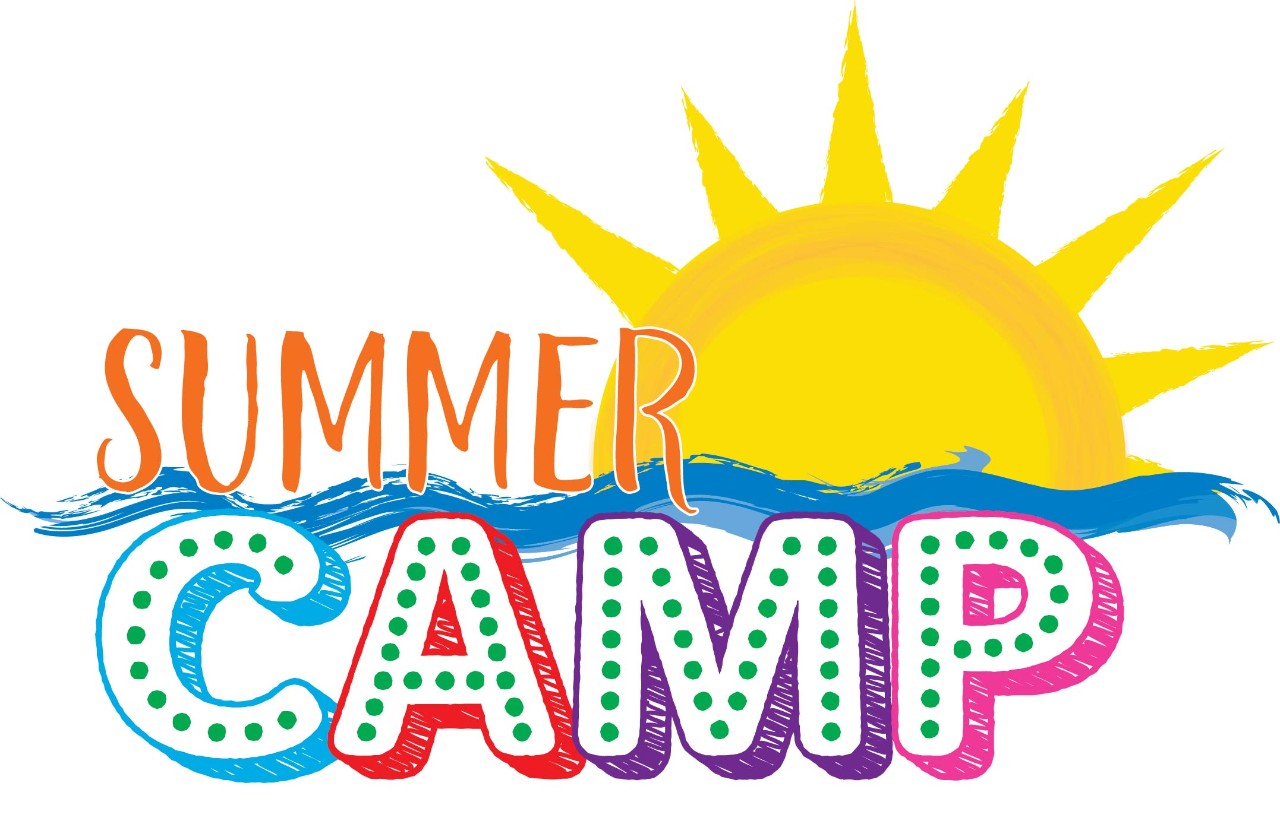 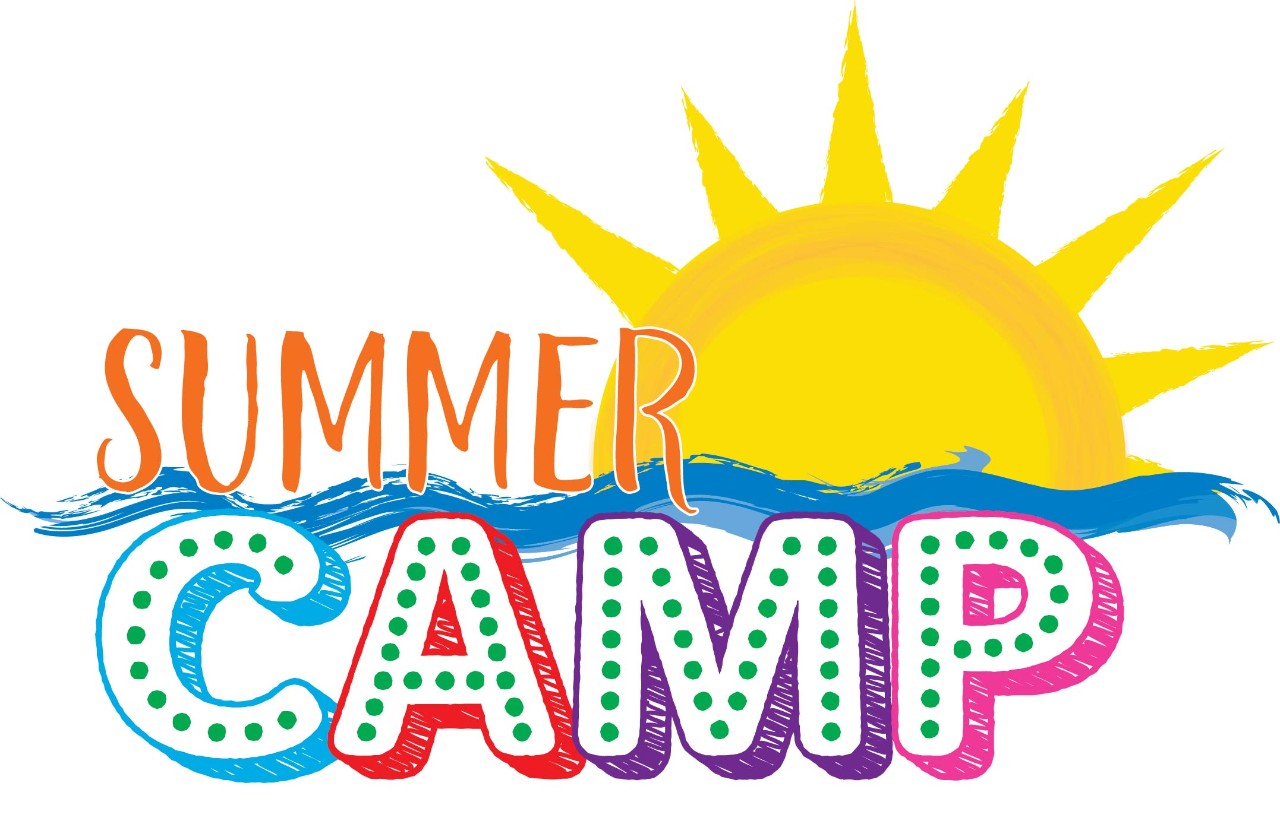 Registration Form   #1  □			 #2   □			           JUNE 29-July 2					         AUGUST 10-13             2 Days - $40	                     3 Days - $60                        Monday-Thursday - $80*A $20 non-refundable deposit is required for each camp to hold your camp reservation.The deposit will be applied towards your total amount due.*Sibling discount available if attending all 4 days (1st child $80 2nd child $60)Please check the days each child will attend camp.(available for children age 2 through 5th grade)Child’s Name						             Birth Date          Age      Grade     M      T       W      ThChild’s Name						             Birth Date          Age      Grade     M      T       W      ThChild’s Name						             Birth Date          Age      Grade     M      T       W      ThChild’s Name						             Birth Date          Age      Grade     M      T       W      Th________________________________________________________  ______________________________________________  __________________________________________             Parent/Guardian Name			Cell Phone Number			Email________________________________________________________  ______________________________________________  __________________________________________             Parent/Guardian Name			Cell Phone Number			EmailI give Woodland Baptist Church permission to use my child’s photograph in print and media including the Facebook page managed by church staff.				  Yes		   NoPLEASE CHECK ALL THAT APPLY□ Attend      □ Attend Awana     □ Attend Preschool     □ GuestYou can submit the registration and medical release forms by returning them to the basket in the preschool/church welcome center, emailing them to Reneè Siler heawal16@gmail.com (camp director) or mailing them to 190 Woodland Church Road Wake Forest, 27587 (Attn: Summer Camp).Important Information or Allergy ConcernsImportant Information or Allergy ConcernsImportant Information or Allergy ConcernsImportant Information or Allergy ConcernsImportant Information or Allergy ConcernsImportant Information or Allergy ConcernsImportant Information or Allergy ConcernsImportant Information or Allergy ConcernsImportant Information or Allergy ConcernsImportant Information or Allergy ConcernsImportant Information or Allergy ConcernsImportant Information or Allergy ConcernsImportant Information or Allergy ConcernsImportant Information or Allergy ConcernsImportant Information or Allergy ConcernsImportant Information or Allergy ConcernsImportant Information or Allergy ConcernsImportant Information or Allergy ConcernsImportant Information or Allergy ConcernsImportant Information or Allergy ConcernsImportant Information or Allergy ConcernsImportant Information or Allergy ConcernsImportant Information or Allergy ConcernsImportant Information or Allergy ConcernsImportant Information or Allergy ConcernsImportant Information or Allergy ConcernsImportant Information or Allergy ConcernsImportant Information or Allergy ConcernsImportant Information or Allergy ConcernsImportant Information or Allergy ConcernsImportant Information or Allergy ConcernsImportant Information or Allergy Concerns